      НОВОМИХАЙЛОВКА,  «ДЕЖАВЮ»          Лето 2021Гостевой дом «Дежавю» расположена всего в 1 мин  ходьбы от моря  в курортном поселке Новомихайловский (Туапсинский район, недалеко лагерь Орленок) на центральной улице. Новомихайловский курорт славится огромными пляжами с золотистым песком и мелкой галькой, а сам поселок окружают живописные холмы. Новомихайловский как магнит притягивает любителей семейного и активного отдыха. Для всех желающих на пляже действует прокат катамаранов, катеров, яхт, водных лыж и мотоциклов. Популярны подводная охота, рыбалка и дайвинг. Вход в гостевой дом «Дежавю» со двора, поэтому оживленная улица ни сколько не мешает спокойному и комфортному отдыху гостей. Центра посёлка удалён на расстояние примерно 15-20 минут ходьбы. Для автомашин имеется частная парковка рядом с домом.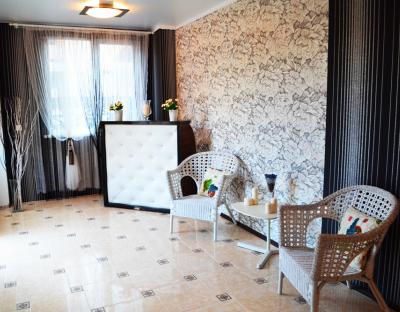 Размещение: «Стандарт» 2-х, 3-х, 4-х  местные номера  с удобствами (WC, душ, ЖК ТВ, мини-холодильник, сплит-система, односпальные или двуспальные кровати, шкаф, туалетный столик, доп. место - диван-кровать в 3-х мест. и евро-раскладушка в 2-х мест.).Пляж:  -  песчаный, мелко-галечный.Питание: питание в столовой, так же есть небольшая кухня  для самостоятельного приготовления пищи.Дети: до 3-х лет  на одном месте с родителями – 6250 руб; до 12 лет скидка на проезд – 200 руб.Стоимость тура на 1 человека (7 ночей)В стоимость входит:  проезд  на  автобусе, проживание в номерах выбранной категории,  сопровождение, страховка от несчастного случая.Курортный сбор за доп. плату – 10 руб/чел. в день.Выезд из Белгорода еженедельно по понедельникам.Хочешь классно отдохнуть – отправляйся с нами в путь!!!!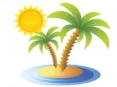 ООО  «Турцентр-ЭКСПО»                               г. Белгород,  Щорса, 64а,  III этаж                                                                                                  Остановка ТРЦ «Сити Мол Белгородский»www.turcentr31.ru           т./ф: (4722) 28-90-40;  тел: (4722) 28-90-45;    +7-951-769-21-41РазмещениеЗаездыСТАНДАРТСТАНДАРТСТАНДАРТРазмещениеЗаезды2-х мест. с удоб.3-х мест. с удоб.4-х мест. с удоб.РазмещениеЗаезды2-х мест. с удоб.3-х мест. с удоб.4-х мест. с удоб.31.05.-09.06.86508350765007.06.-16.06.88508650795014.06.-23.06.93509250875021.06.-30.06.101509550925028.06.-07.07.1170010300975005.07.-14.07.1235010700995012.07.-21.07.12550113501035019.07.-28.07.13250117501055026.07.-04.08.13250117501055002.08.-11.08.13250117501055009.08.-18.08.13250117501055016.08.-25.08.13250117501055023.08.-01.09.12350113501035030.08.-08.09.1155010350955006.09.-15.09.103509850890013.09.-22.09.93508550835020.09.-29.09.885083508150